Сумська міська радаVIІ СКЛИКАННЯ             СЕСІЯРІШЕННЯвід                         2020 року №    -МРм. СумиРозглянувши звернення громадянина (вхід. ЦНАП від 08.09.2020 № 631880), відповідно до статей 12, 40, 79-1, 118, 121, 122 Земельного кодексу України, статті 50 Закону України «Про землеустрій», частини третьої статті 15 Закону України «Про доступ до публічної інформації», ураховуючи протокол засідання постійної комісії з питань архітектури, містобудування, регулювання земельних відносин, природокористування та екології Сумської міської ради від 08.10.2020 № 205, керуючись пунктом 34 частини першої статті 26 Закону України «Про місцеве самоврядування в Україні», Сумська міська рада ВИРІШИЛА:Відмовити Ковальчуку Віталію Леонідовичу в наданні дозволу на розроблення проекту землеустрою щодо відведення земельної ділянки у власність за адресою: м. Суми, біля земельної ділянки з кадастровим номером 5910136600:20:032:0043, орієнтовною площею 0,1000 га для будівництва і обслуговування жилого будинку, господарських будівель і споруд у зв’язку з тим, що зазначена на графічних матеріалах, доданих до клопотання заявника, земельна ділянка потрапляє на сформовану земельну ділянку з кадастровим номером 5910136600:20:032:0003, яка перебуває в користуванні на умовах оренди у Приватного Акціонерного Товариства "АЛЬФАСИСТЕМБУД" та відсутністю у поданому заявником пакеті документів погодження землекористувача, необхідність якого передбачена частиною шостою статті 118 Земельного кодексу України у разі вилучення земельної ділянки, що перебуває у користуванні інших осіб.Секретар Сумської міської ради                                                           А.В. БарановВиконавець: Клименко Ю.М.Ініціатор розгляду питання –– постійна комісія з питань архітектури, містобудування, регулювання земельних відносин, природокористування та екології Сумської міської ради Проект рішення підготовлено департаментом забезпечення ресурсних платежів Сумської міської радиДоповідач – Клименко Ю.М.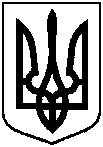 Проєктоприлюднено «__»_________2020 р.Про відмову Ковальчуку Віталію Леонідовичу в наданні дозволу на розроблення проекту землеустрою щодо відведення земельної ділянки у власність за адресою: м. Суми, біля земельної ділянки з кадастровим номером 5910136600:20:032:0043